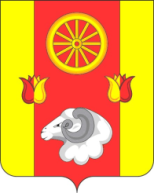 РОСТОВСКАЯ ОБЛАСТЬРЕМОНТНЕНСКИЙ РАЙОНАДМИНИСТРАЦИЯПРИВОЛЬНЕНСКОГО  СЕЛЬСКОГО  ПОСЕЛЕНИЯПОСТАНОВЛЕНИЕ27.12.2019                                              п. Привольный                                            № 90      В целях исполнения постановления Администрации Привольненского сельского поселения от 26.02.2018г. № 22 «Об утверждении Порядка  разработки, реализации и оценки эффективности муниципальных программ Привольненского сельского поселения», руководствуясь Уставом муниципального образования «Привольненское сельское поселение»,  ПОСТАНОВЛЯЮ:Утвердить план реализации муниципальной программы Привольненского сельского поселения «Управление муниципальными финансами и создание условий для эффективного управления муниципальными финансами» на 2020 год согласно приложению 1. Настоящее постановление подлежит обязательному размещению на официальном сайте Администрации Привольненского сельского поселения.Контроль за исполнением настоящего постановления оставляю за собой.Глава АдминистрацииПривольненского сельского поселения                                                 В.Н.МироненкоПостановление вносит сектор экономики и финансовПриложение № 1к постановлениюАдминистрации Привольненскогосельского поселенияот 27.12.2019г. № 90ПЛАН РЕАЛИЗАЦИИмуниципальной программы «Управление муниципальными финансами и создание условий для эффективного управления муниципальными финансами» на 2020 год<1> По строке «Мероприятие» указывается руководитель, курирующий данное направление. По строке «Контрольное событие муниципальной программы» указывается руководитель, курирующий данное направление. <2> Объем расходов приводится на очередной финансовый год. <3> Бюджетные ассигнования, предусмотренные на реализацию основного мероприятия, в обязательном порядке должны быть распределены по соответствующим мероприятиям (в случае их наличия).<4> В целях оптимизации содержания информации в графе 2 допускается использование аббревиатур, например: основное мероприятие 1.1 – ОМ 1.1.Об утверждении плана реализации муниципальной программы Привольненского сельского поселения «Управление муниципальными финансами и создание условий для эффективного управления муниципальными финансами» на 2020 год№ п/пНомер и наименованиеОтветственный 
 исполнитель, соисполнитель, участник  
(должность/ ФИО) <1>Ожидаемый результат (краткое описание)Плановый 
срок    
реализации Объем расходов, (тыс. рублей) <2>Объем расходов, (тыс. рублей) <2>Объем расходов, (тыс. рублей) <2>Объем расходов, (тыс. рублей) <2>Объем расходов, (тыс. рублей) <2>Объем расходов, (тыс. рублей) <2>№ п/пНомер и наименованиеОтветственный 
 исполнитель, соисполнитель, участник  
(должность/ ФИО) <1>Ожидаемый результат (краткое описание)Плановый 
срок    
реализации всегобюджет поселенияфеде-ральный бюджетобластной бюджетбюджет муниципально-го районавнебюджетные
источники12345678910111.Подпрограмма 1 «Долгосрочное финансовое планирование»Администрация Привольненского сельского поселенияXX------1.1.Основное мероприятие 1.1.Реализация мероприятий по росту доходного потенциала  Привольненского сельского поселенияНачальник сектора экономики и финансов – Мирошникова А.В.достижение устойчивой положительной динамики поступлений по всем видам налоговых и неналоговых доходов (в сопоставимых условиях)01.01.2020-31.12.2020------1.2.Основное мероприятие 1.2.Проведение оценки эффективности налоговых льгот (пониженных ставок по налогам), установленных представительным органом Привольненского сельского поселенияНачальник сектора экономики и финансов – Мирошникова А.В.отмена неэффективных  местных налоговых льгот и реализация мер, направленных на  их оптимизацию01.01.2020-31.12.2020------1.3.Основное мероприятие 1.3.Формирование расходов местного бюджета в соответствии с муниципальными программамиНачальник сектора экономики и финансов – Мирошникова А.В.формирование и исполнение бюджета Привольненского сельского поселения Ремонтненского района на основе программно-целевых принципов (планирование, контроль и последующая оценка эффективности использования бюджетных средств);доля расходов местного бюджета, формируемых в рамках муниципальных программ, к общему объему расходов местного бюджета составит в 2030 году более 90 процентов01.01.2020-31.12.2020------1.4.Контрольное событие  подпрограммы 1XX01.01.2020-31.12.2020XXXXXX2.Подпрограмма 2 «Нормативно-методическое, информационное обеспечение и организация бюджетного процесса»Администрация Привольненского сельского поселенияXX5745,25745,2----2.1.Основное мероприятие 2.1.Разработка и совершенствование нормативного правового регулирования по организации бюджетного процессаНачальник сектора экономики и финансов – Мирошникова А.В.подготовка проектов решений Собрания депутатов, нормативных правовых актов Администрации Привольненского сельского поселения по вопросам организации бюджетного процесса01.01.2020-31.12.2020------2.2.Основное мероприятие 2.2.Обеспечение деятельности Администрации Привольненского сельского поселенияНачальник сектора экономики и финансов – Мирошникова А.В.обеспечение реализации управленческой и организационной деятельности аппарата управления в целях повышения эффективности исполнения муниципальных  функций01.01.2020-31.12.20205745,25745,2----2.3.Основное мероприятие 2.3.Организация планирования и исполнения расходов местного бюджетаНачальник сектора экономики и финансов – Мирошникова А.В.обеспечение качественного и своевременного исполнения местного бюджета01.01.2020-31.12.2020------2.4.Контрольное событие  подпрограммы 2XX01.01.2020-31.12.2020XXXXXX3.Подпрограмма 3 «Управление муниципальным долгом Привольненского сельского поселения»Администрация Привольненского сельского поселенияXX------3.1.Основное мероприятие 3.1.Обеспечение проведения единой политики муниципальных заимствований Привольненского сельского поселения, управления муниципальным долгом в соответствии с Бюджетным кодексом Российской ФедерацииНачальник сектора экономики и финансов – Мирошникова А.В.сохранение объема муниципального долга Привольненского сельского поселения в пределах нормативов, установленных Бюджетным кодексом Российской Федерации01.01.2020-31.12.2020------3.2.Основное мероприятие 3.2.Планирование бюджетных ассигнований на обслуживание муниципального долга Привольненского сельского поселенияНачальник сектора экономики и финансов – Мирошникова А.В.на обслуживание муниципального долга Привольненского сельского поселения в пределах нормативов, установленных Бюджетным кодексом Российской Федерации;отсутствие просроченной задолженности по расходам на обслуживание муниципального долга01.01.2020-31.12.2020------3.3.Контрольное событие  подпрограммы 3XX01.01.2020-31.12.2020XXXXXX4.Подпрограмма 4 «Поддержание устойчивого исполнения местного бюджета»Администрация Привольненского сельского поселенияXX------4.1.Основное мероприятие 4.1.Совершенствование выравнивания бюджетной обеспеченности Привольненского сельского поселенияНачальник сектора экономики и финансов – Мирошникова А.В.создание условий для устойчивого исполнения местного бюджета в результате обеспечения минимально гарантированного уровня бюджетной обеспеченности  образований01.01.2020-31.12.2020------4.2.Контрольное событие  подпрограммы 4XX01.01.2020-31.12.2020XXXXXX5.Контрольное событие  муниципальнойпрограммыXX01.01.2020-31.12.2020XXXXXX6.Итого по муниципальной  
программеXXX5745,25745,2----